DELIBERAÇÃO 166/CIB/2016A Comissão Intergestores Bipartite, no uso de suas atribuições, ad referendumRATIFICAO Atestado de Conclusão de Obra de 13 de maio de 2016, referente à conclusão de construção da Unidade ESF Integração Paraguaçu e Iracema de Itaiópolis, localizada na Rua Bruno Penkal, s/n, Bairro Alto Paraguaçu, Município de ITAIÓPOLIS, Portaria Ministério da Saúde 340 de 04 de março de 2013. Proposta 10817032000113003.Florianópolis, 02 deagosto de 2016.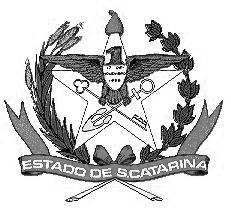 GOVERNO DE SANTA CATARINASecretaria de Estado da SaúdeComissão Intergestores BipartiteJOÃO PAULO KLEINUBINGSIDNEI BELLECoordenador CIB/SESSecretário de Estado da SaúdeCoordenador CIB/COSEMSPresidente do COSEMS